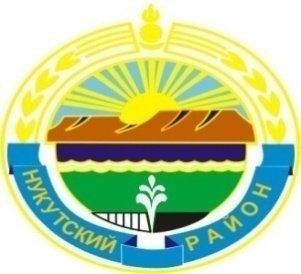 МУНИЦИПАЛЬНОЕ  ОБРАЗОВАНИЕ«НУКУТСКИЙ  РАЙОН»АДМИНИСТРАЦИЯМУНИЦИПАЛЬНОГО  ОБРАЗОВАНИЯ«НУКУТСКИЙ  РАЙОН»ПОСТАНОВЛЕНИЕот 02 октября 2017 года                                    № 413                                                 п. НовонукутскийО проведении конкурса «Лучший объект розничной торговли муниципального образования «Нукутский район» В целях улучшения и совершенствования организации работы объектов потребительского рынка Нукутского района, поощрения лучших предпринимателей, а также повышения общественной значимости предпринимательской деятельности на территории муниципального образования «Нукутский район», руководствуясь Федеральным законом от 6 октября 2003 года № 131-ФЗ «Об общих принципах организации местного самоуправления в Российской Федерации», муниципальной программой «Экономическое развитие и инновационная экономика в муниципальном образовании «Нукутский район»  на 2015-2019 годы», подпрограммой «Развитие торговли на территории муниципального образования «Нукутский район» на 2015-2019 годы», утвержденной постановлением Администрации   муниципального образования «Нукутский район»  от 31.10.2014 года № 626, ст. 35 Устава муниципального образования «Нукутский район», Администрация ПОСТАНОВЛЯЕТ:Провести конкурс «Лучший объект розничной торговли муниципального образования «Нукутский район» среди субъектов малого и среднего предпринимательства.Утвердить Положение о проведении конкурса «Лучший объект розничной торговли муниципального образования «Нукутский район» (Приложение №1).Утвердить состав конкурсной комиссии (Приложение №2).Организационному отделу Администрации муниципального образования «Нукутский район» (Карпека О.П.) опубликовать настоящее постановление  в печатном издании «Официальный курьер» и разместить на официальном сайте муниципального образования «Нукутский район».Контроль за исполнением настоящего постановления оставляю за собой.Мэр 		                                                                        	     С.Г. ГомбоевПриложение №1к постановлению АдминистрацииМО «Нукутский район»от 02.10.2017 г.  № 413Положениео проведении конкурса «Лучший объект розничной торговли муниципального образования «Нукутский район»1. Общие положенияОБЩИЕ ПОЛОЖЕНИЯ1.1. Настоящее Положение регламентирует порядок проведения конкурса «Лучший объект розничной торговли муниципального образования «Нукутский район» (далее - Конкурс);1.2. Конкурс проводится Управлением экономического развития и труда Администрации муниципального образования «Нукутский район»;1.3. Финансирование расходов по организации и проведению конкурса производится за счет средств бюджета муниципального образования «Нукутский район» в рамках реализации муниципальной программы «Экономическое развитие и инновационная экономика в муниципальном образовании «Нукутский район»  на 2015-2019 годы», утвержденной постановлением Администрации  муниципального образования «Нукутский район»  от 31 октября 2014 года № 626.ЦЕЛИ И ЗАДАЧИ СМОТРА-КОНКУРСА Цели конкурса:- улучшение и совершенствование организации работы объектов потребительского рынка Нукутского района;- повышение уровня культуры обслуживания населения Нукутского района;- пропаганда цивилизованного предпринимательства через конкурсную оценку его достижений;- повышение качества товаров, находящихся в торговом обороте. Задачи конкурса:- выявление и стимулирование предприятий, создавших наиболее комфортные условия для обслуживания населения;- выявление и распространение положительного опыта работы;- внедрение новых форм и методов эффективной работы.ТРЕБОВАНИЯ К УЧАСТНИКАМ КОНКУРСАК участию в конкурсе допускаются индивидуальные предприниматели, юридические лица, зарегистрированные и осуществляющие свою деятельность в сфере торговли на территории муниципального образования «Нукутский район» (далее «участники»). Не допускаются к участию в конкурсе следующие участники:- находящиеся в стадии реорганизации, ликвидации или банкротства;- на имущество которых наложен арест и (или) экономическая деятельность которых приостановлена в установленном порядке;- имеющие задолженность по платежам в бюджеты всех уровней и внебюджетные фонды;- имеющие задолженность по заработной плате и (или) социальным выплатам на день представления документов для участия в конкурсе за предыдущий год и 1 полугодие текущего года;- не представившие в срок документы, указанные в пункте 4.2 настоящего Положения;Конкурс, в котором принял участие только один участник, признается состоявшимся, если конкурсная заявка соответствует требованиям конкурса.УСЛОВИЯ ПРОВЕДЕНИЯ  КОНКУРСАКонкурс проводится по следующим номинациям:Лучший объект розничной торговлиВыбор покупателяДля участия в конкурсе в номинации «Лучший объект розничной торговли» предоставляются следующие материалы:Заявка на участие в конкурсе (Приложение № 1);Показатели деятельности организации (Приложение № 2);Копия свидетельства о государственной регистрации, копия свидетельства о постановке на учет в налоговом органе, копии учредительных документов, заверенные подписью и печатью участника конкурса;Пояснительную записку, в которой отражается краткое описание истории и деятельности предприятия с приложением основных показателей (дата основания предприятия, его регистрация, затраты на реконструкцию и ремонт предприятия, создание новых рабочих мест, средняя заработная плата продавца, социальные гарантии сотрудникам);Справку налогового органа о состоянии расчетов по налогам, сборам, взносам по состоянию на дату не ранее дня объявления конкурса, подтверждающую  отсутствие у заявителя задолженности по платежам в бюджеты всех уровней и внебюджетные фонды; Справку Пенсионного фонда о состоянии расчетов по налогам, сборам, взносам по состоянию на дату не ранее дня объявления конкурса, подтверждающую  отсутствие у заявителя задолженности по платежам в бюджеты всех уровней и внебюджетные фонды;Справку Управления Федеральной службы судебных приставов, подтверждающую отсутствие нахождения имущества субъекта предпринимательства, подавшего заявку на участие в конкурсе, под арестомФотоматериал, отражающий внешний вид предприятия, сотрудников и состояние торгового зала.Заявка на участие в конкурсе сопровождается описью документов в двух экземплярах, один из которых является неотъемлемой частью заявки, второй экземпляр с пометкой о приеме заявки возвращается участнику конкурса.Победителей в номинации «Выбор покупателя» определяют покупатели путем заполнения анкеты на официальном сайте МО «Нукутский район» (http://nukut.irkobl.ru/) (Приложение № 5 к Положению о проведении конкурса «Лучший объект розничной торговли муниципального образования «Нукутский район»).  ОРГАНИЗАЦИЯ И ПРОВЕДЕНИЕ КОНКУРСА Сроки проведения конкурса:- прием заявок на участие в конкурсе в номинации «Лучший объект розничной торговли» проводится в течение 20 календарных дней с момента опубликования извещения о проведении конкурса;- анкетирование  в номинации «Выбор покупателя» проводится с 00:00 ч. со дня следующего за днем извещения о конкурсе до 23:59 ч. дня окончания подачи заявок.- подведение итогов конкурса и определение победителей проводится в течение 5 рабочих дней со дня следующего за днем окончания приема конкурсных заявок.Субъекты малого и среднего предпринимательства, индивидуальные предприниматели желающие принять участие в конкурсе, направляют свои заявки в  управление экономического развития и труда  Администрации  муниципального образования «Нукутский район» по адресу: п. Новонукутский, ул. Ленина,26, каб. 2.15.  Управление экономического развития и труда  Администрации  муниципального образования «Нукутский район»:- осуществляет прием и регистрацию заявок на участие в конкурсе;- организует рассмотрение поданных на участие в конкурсе заявок конкурсной комиссией;- объявляет результаты конкурса.Конкурсная комиссия, в случае необходимости, вправе затребовать от участника конкурса другие документы, необходимые для принятия решения по определению победителей конкурса.ОПРЕДЕЛЕНИЕ ПОБЕДИТЕЛЕЙ КОНКУРСАПобедители конкурса в номинации «Лучший объект розничной торговли» определяются конкурсной комиссией, согласно критериям оценки (Приложение № 4) к настоящему Положению, на основании конкурсной заявки.Дополнительные баллы присваиваются за оригинальность оформления, предоставление фото- и видеоматериала.Победителем конкурса в номинации «Лучший объект розничной торговли» признается  участник, набравший наибольшее количество баллов.Победители конкурса в номинации «Выбор покупателя» определяются конкурсной комиссией, путем подсчета голосов по результатам анкетирования на официальном сайте МО «Нукутский район». Победителем  признается участник, набравший наибольшее количество голосов.НАГРАЖДЕНИЕ ПОБЕДИТЕЛЕЙ КОНКУРСАПобедителям конкурса вручаются дипломы и денежные призы.Участники конкурса, не занявшие призовых мест, отмечаются благодарственными письмами Администрации муниципального образования «Нукутский район».ЗАКЛЮЧИТЕЛЬНЫЕ ПОЛОЖЕНИЯИнформация, предоставленная участниками конкурса, не может быть использована для иных целей, кроме конкурсной оценки претендента.Результаты конкурса объявляются в торжественной обстановке и освещаются в средствах массовой информации.Приложение №1к Положению о проведенииконкурса  «Лучший объектрозничной торговлиМО «Нукутский район»ЗАЯВКАНА УЧАСТИЕ В КОНКУРСЕ «ЛУЧШИЙ ОБЪЕКТ РОЗНИЧНОЙ ТОРГОВЛИ»                                                                         Дата: «___» ________________2017г.Участник конкурса:  _______________________________________________________________расположенный по адресу:___________________________________________________________                                                                      (юридический адрес)Идентификационный номер налогоплательщика (ИНН)___________________________________Телефон, факс, e-mail: _______________________________________________________________Заявляет о своем намерении принять участие в конкурсе «Лучший объект розничной торговли»С Положением о конкурсе «Лучший объект розничной торговли муниципального образования «Нукутский район» ознакомлен (ы).Подтверждает, что субъект малого (среднего) предпринимательства не находится в стадии ликвидации, арест на его имущество не наложен, не имеет задолженности по заработной плате и социальным выплатам, в отношении  него не введены процедуры банкротства (несостоятельности), отсутствует задолженность по платежам в бюджеты всех уровней бюджетной системы Российской Федерации за предыдущий год.Полноту и достоверность информации, указанной в настоящей заявке и прилагаемых к ней документах, гарантирую.Банковские реквизиты субъекта малого и среднего предпринимательства для перечисления денежных средств:Руководитель     _________________________      (______________________)(индивидуальныйпредприниматель)Главный бухгалтер _________________________ (______________________)«___» ____________ 20___ года                                  М.П.Зарегистрировано «___» ________________ 20___ годаПриложение №2к Положению о проведенииконкурса  «Лучший объектрозничной торговлиМО «Нукутский район»ПОКАЗАТЕЛИ ДЕЯТЕЛЬНОСТИ ОРГАНИЗАЦИИНаименование юридического лица, торгового объекта:___________________________________ __________________________________________________________________________________Руководитель     _________________________      (______________________)(индивидуальныйпредприниматель)Главный бухгалтер _________________________ (______________________)«___» ____________ 20___ года                                  М.П.Приложение № 3к Положению о проведенииконкурса  «Лучший объектрозничной торговлиМО «Нукутский район»ЖУРНАЛ РЕГИСТРАЦИИ ЗАЯВОК НА УЧАСТИЕ В КОНКУРСЕ«ЛУЧШИЙ ОБЪЕКТ РОЗНИЧНОЙ ТОРГОВЛИ МУНИЦИПАЛЬНОГО ОБРАЗОВАНИЯ «НУКУТСКИЙ РАЙОН»Секретарь комиссии: _______________________ (___________________________)                                                                 (подпись)                                                            (ФИО)Приложение №4к Положению о проведенииконкурса  «Лучший объектрозничной торговлиМО «Нукутский район»КРИТЕРИИ ОЦЕНКИ УЧАСТНИКОВ КОНКУРСА «ЛУЧШИЙ ОБЪЕКТ РОЗНИЧНОЙ ТОРГОВЛИ»Наименование юридического лица (индивидуального предпринимателя), торгового объекта__________________________________________________________________________________ Приложение № 5к Положению о проведенииконкурса  «Лучший объектрозничной торговлиМО «Нукутский район»ФОРМА АНКЕТЫ ДЛЯ ГОЛОСОВАНИЯ В НОМИНАЦИИ «ВЫБОР ПОКУПАТЕЛЯ»Приложение № 2к постановлению Администрации                      МО «Нукутский район» от 02.10.2017 г.  № 413СОСТАВ КОНКУРСНОЙ КОМИССИИ1.Номер расчетного счета:2.Наименование и местонахождения (город) банка, в котором открыт счет:3.БИК банка:4.Номер корреспондентского счета:№п/пНаименование показателейЗначение показателей1Наличие необходимой достоверной информации о перечне услуг, правилах их оказания и исполнителе услуг (Уголок покупателя)2Создание зон отдыха для потребителей3Наличие единой форменной одежды персонала4Наличие жалоб со стороны потребителей в надзорные органы, в книге отзывов и предложений5Соблюдение требований действующих норм и правил оказания услуг (подтвержденное справками надзорных органов)6Количество и виды дополнительных услуг, предоставляемых потребителям7Использование современных средств рекламы (рекламные проспекты, флайеры, сеть «Интернет», дегустации и др.)8Благоустройство, озеленение, освещение прилегающей территории9Выразительность оформления фасада здания, наличие правильно оформленной вывески, световой рекламы10Наличие автопарковки11Оригинальность оформления интерьера12Профессиональная подготовка кадров, чел13Охрана труда работников предприятия 14Предоставление льгот для социально незащищенных слоев населения (дисконтные карты, дополнительные скидки, благотворительные акции и др.)15Участие в районных, областных мероприятиях16Участие в социально-экономических программах Нукутского района17Благотворительная, спонсорская деятельность№ п/пФИО индивидуального предпринимателя, наименование юридического лица – участника конкурсаРегистрационный номер, дата и время регистрации заявкиПодпись участника конкурса123…№п/пПоказателиКоличество балловКачество предоставления услуг торговли:Качество предоставления услуг торговли:Качество предоставления услуг торговли:1.1Создание максимальных удобств для потребителей:- наличие необходимой достоверной информации о перечне услуг, правилах их оказания и исполнителе услугналичие - 1отсутствие - 0- создание зон отдыха для потребителейналичие - 1отсутствие - 01.2Наличие единой форменной одежды персоналаналичие - 1отсутствие - 01.3Наличие жалоб со стороны потребителей в надзорные органы, в книге отзывов и предложенийналичие – 0отсутствие – 11.4Соблюдение требований действующих норм и правил оказания услуг (подтвержденное справками надзорных органов)соблюдение – 1нарушение – 0Развитие услуг торговли:Развитие услуг торговли:Развитие услуг торговли:2.1Количество и виды дополнительных услуг, предоставляемых потребителямза каждый вид услуг по 1нет - 02.2Использование современных средств рекламы (рекламные проспекты, флайеры, сеть «Интернет», дегустации и др.)да – 1нет – 0Создание привлекательного облика предприятия:Создание привлекательного облика предприятия:Создание привлекательного облика предприятия:3.1Благоустройство, озеленение, освещение прилегающей территориида – за каждый показатель по 1нет – 03.2Выразительность оформления фасада здания, наличие правильно оформленной вывески, световой рекламыда - за каждый показатель по 1нет - 03.3Наличие автопарковкиналичие – 1отсутствие – 03.4Оригинальность оформления интерьерада – 1нет – 0Профессиональная подготовка кадров:Профессиональная подготовка кадров:Профессиональная подготовка кадров:4.1- нет- 1-5 человек- более 5 человек012Охрана труда работников предприятияОхрана труда работников предприятияОхрана труда работников предприятия5.1Охрана труда работников предприятия (инструктажи, проведенные мероприятия, затраты на 1 работающего)да – 1нет – 0Предоставление льгот для социально незащищенных слоев населенияПредоставление льгот для социально незащищенных слоев населенияПредоставление льгот для социально незащищенных слоев населения6Предоставление льгот для социально незащищенных слоев населения (дисконтные карты, дополнительные скидки, благотворительные акции и др.)да – 1нет – 0Вклад в социально-экономическое развитие муниципального района:Вклад в социально-экономическое развитие муниципального района:Вклад в социально-экономическое развитие муниципального района:7.1Участие в районных, областных мероприятияхда – 1нет – 07.2Участие в социально-экономических программах Нукутского районада – 1нет – 07.3Благотворительная, спонсорская деятельностьда – 1нет – 0Оригинальность оформления, представление фото- и видео материалаОригинальность оформления, представление фото- и видео материалаОригинальность оформления, представление фото- и видео материала8.1Полнота представленного фото- и видеоматериала, отражающего деятельность объекта розничной торговли0-5ИТОГО:ФИОНаименование магазинаАдрес магазинаКомментарий1Гомбоев С.Г.Мэр муниципального образования «Нукутский район»,                                            председатель комиссии;2Акбашев Т.Р.Первый заместитель мэра муниципального образования «Нукутский район», заместитель председателя комиссии;3Кудак А.А.Вр.и.о главного специалиста управления экономического развития и труда  Администрации муниципального образования «Нукутский  район»;Члены комиссии:Члены комиссии:Члены комиссии:Члены комиссии:4Хойлова М.П.Заместитель мэра муниципального образования «Нукутский район» по социальным вопросам5Платонова Н.А.Вр.и.о. начальника управления экономического развития и труда Администрации муниципального образования «Нукутский район»;6Геленкенов А.С.Начальник отдела сельского хозяйства Администрации муниципального образования «Нукутский район»;7Логинова И.Ю.Депутат Думы МО «Нукутский район», осуществляющий свои полномочия на постоянной основе;8Хонгодорова П.Г.Вр.и.о председателя КУМИ МО «Нукутский район»;9Героев Г.В.Председатель Общественного Совета по развитию малого и среднего предпринимательства при мэре муниципального образования «Нукутский район».